马克思主义理论研究和建设工程重点教材统一使用情况报送工作系统登录指南用户登录用户需要访问“高等教育质量监测国家数据平台”首页https://udb.heec.edu.cn/，点击上方的“马工程重点教材”栏目，即可进入马工程重点教材使用情况采集系统入口。如下图所示。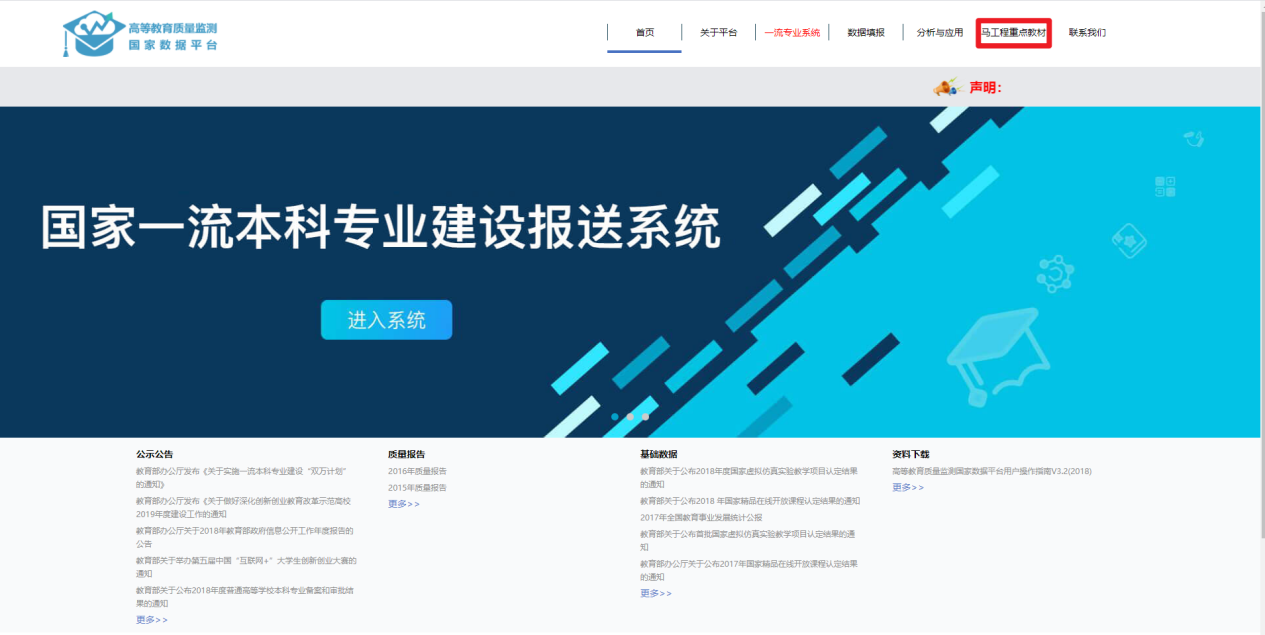 国家数据平台首页在打开的马工程重点教材使用情况采集系统登录界面，输入账号、密码，点击登录按钮，完成拼图认证即可登录系统。学校用户如第一次登录、没有密码，省属高校可联系当地省教育厅（市教委）进行设置，部属高校请联系教材局进行设置；省厅用户账号密码与往年相同，如果忘记密码可点击“忘记密码”进行重置。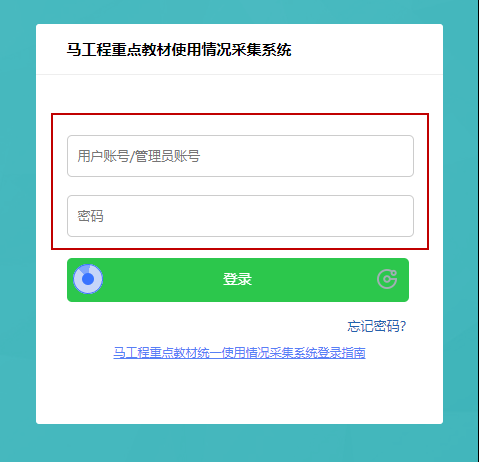 	采集系统登录界面密码重置如果想要重置密码，可点击登录界面的“忘记密码”按钮，进入重置密码页面。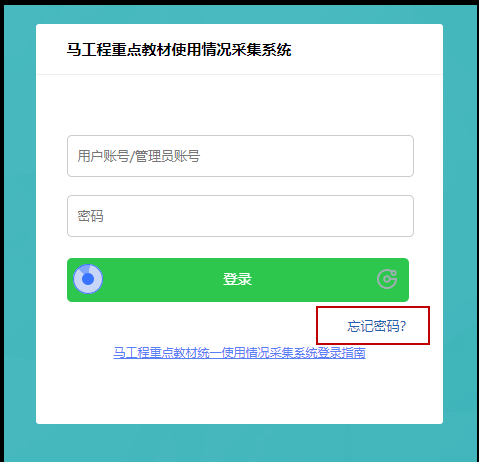 密码重置按钮在重置密码页面输入账号、验证码，点击确定即可重置密码。重置成功后，可用新密码登录系统。如下图所示。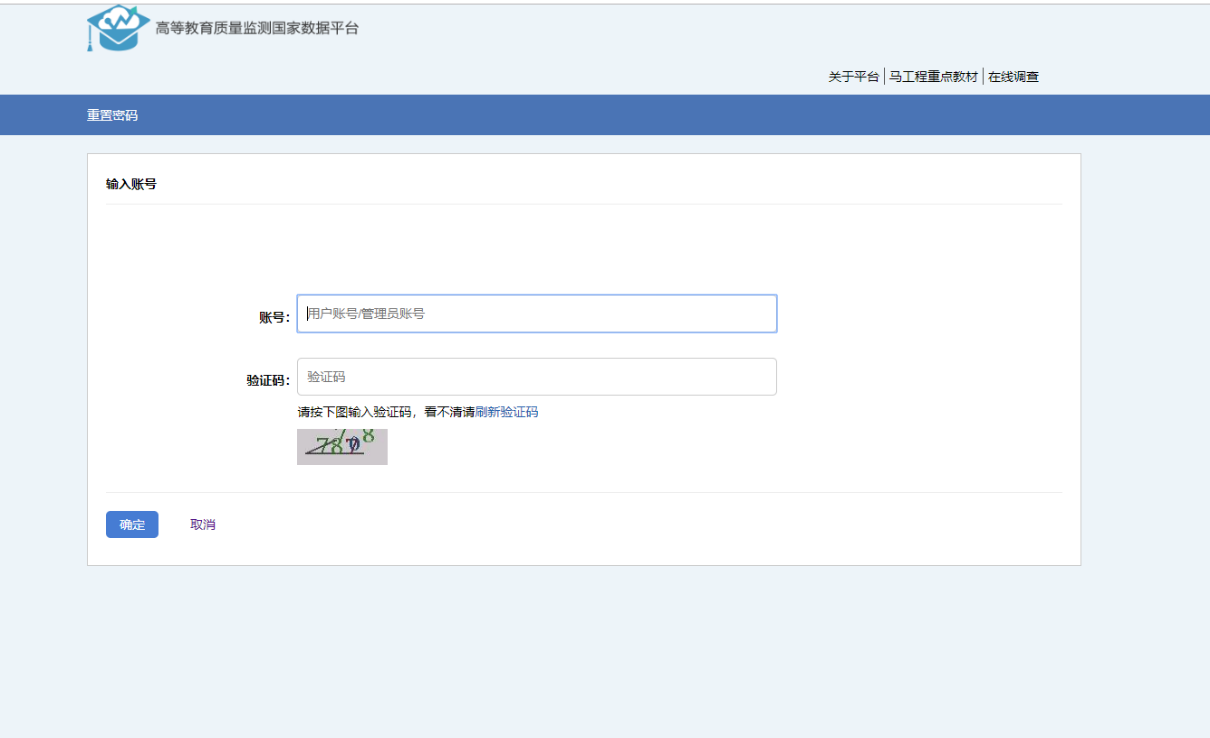 重置密码页面